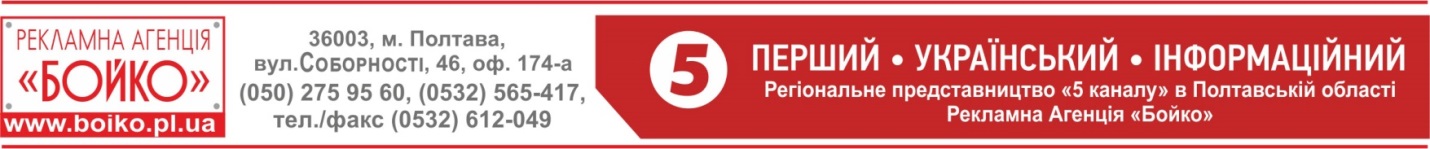 Внутрішня рекламана панелі готна склі гот/двохстор.на склі гот/А465,0075,0085,00А390,00105,00У вартість не включено розробку макету та друк .У вартість не включено розробку макету та друк .У вартість не включено розробку макету та друк .У вартість не включено розробку макету та друк .В "Богданах" розміщуємо на панелі  горизонтальну листівку В "Богданах" розміщуємо на панелі  горизонтальну листівку В "Богданах" розміщуємо на панелі  горизонтальну листівку В "Богданах" розміщуємо на панелі  горизонтальну листівку формата А4 надруковану на плотному папері!формата А4 надруковану на плотному папері!формата А4 надруковану на плотному папері!безготЗовнішня реклама(від 6-ти міс)-брендування "Рута"та "Богдан "2500,00Зовнішня реклама(від 6-ти міс)-брендування "Вольво"2600,00Зовнішня реклама(від 6-ти міс)-брендування "Вольво"спарка2900,00У вартість не включено розробку макету , друк та поклейку У вартість не включено розробку макету , друк та поклейку У вартість не включено розробку макету , друк та поклейку Вартість  вказана без урахування ПДВ Вартість  вказана без урахування ПДВ Внутрішня реклама(листівки) розміщається два рази на тиждень  -  вівторок та п'ятниця.Внутрішня реклама(листівки) розміщається два рази на тиждень  -  вівторок та п'ятниця.Внутрішня реклама(листівки) розміщається два рази на тиждень  -  вівторок та п'ятниця.Внутрішня реклама(листівки) розміщається два рази на тиждень  -  вівторок та п'ятниця.Внутрішня реклама(листівки) розміщається два рази на тиждень  -  вівторок та п'ятниця.Мінімальна кількість листівок-10 шт.Мінімальна кількість листівок-10 шт.Мінімальний строк розміщення - 1 місяць.Мінімальний строк розміщення - 1 місяць.